Sala de Regidores.Oficio: 16 /2021. Asunto: Contestación al número de documento 23115/2021.                                               San Pedro Tlaquepaque, Jalisco, 09 de Febrero del 2021.MTRO. OTONIEL VARAS DE VALDEZ GONZALEZDIRECTOR DE TRANSPARENCIA DEL AYUNTAMIENTO DE SAN PEDRO TLAQUEPAQUEPRESENTE:   Por medio del presente le envío un cordial saludo, ocasión que aprovecho para informarle a usted que en cumplimiento con el numeral 8, fracción VI, inciso n) de la Ley de Transparencia y Acceso a la Información Pública del Estado de Jalisco y sus Municipios, adjunto al presente en medio electrónico, para su debida publicación en el portal oficial de internet de este Municipio, La Estadística de quien suscribe, correspondiente al mes de Enero del 2021.Anexo: Estadística Sin más por el momento le agradezco de antemano la atención brindada, quedando con usted como su atento y seguro servidor.ATENTAMENTEREGIDORMTRO. FRANCISCO JUÁREZ PIÑA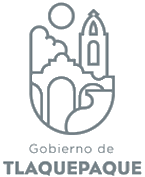 ESTADISTICA ENERO 2021ESTADISTICA ENERO 2021ESTADISTICA ENERO 2021ESTADISTICA ENERO 2021ESTADISTICA ENERO 2021REGIDOR : FRANCISCO JUÁREZ PIÑAREGIDOR : FRANCISCO JUÁREZ PIÑAREGIDOR : FRANCISCO JUÁREZ PIÑAREGIDOR : FRANCISCO JUÁREZ PIÑAREGIDOR : FRANCISCO JUÁREZ PIÑAINFORMACION PUBLICADA EN CUMPLIMIENTO DEL ARTICULO 8 FRACCION VI INCISO N) DE LA LEY DE TRANSPARENCIA Y ACCESO A LA INFORMACION PUBLICA DEL ESTADO DE JALISCO Y SUS MUNICIPIOSINFORMACION PUBLICADA EN CUMPLIMIENTO DEL ARTICULO 8 FRACCION VI INCISO N) DE LA LEY DE TRANSPARENCIA Y ACCESO A LA INFORMACION PUBLICA DEL ESTADO DE JALISCO Y SUS MUNICIPIOSINFORMACION PUBLICADA EN CUMPLIMIENTO DEL ARTICULO 8 FRACCION VI INCISO N) DE LA LEY DE TRANSPARENCIA Y ACCESO A LA INFORMACION PUBLICA DEL ESTADO DE JALISCO Y SUS MUNICIPIOSCONSECUTIVOACTIVIDADESCANTIDAD1NUMERO DE INICIATIVAS PRESENTADAS02NUMERO DE SESIONES A LAS QUE ASISTIÓ "COMISIONES EDILICIAS"83SOLICITUDES DE INFORMACION ATENDIDAS14NUMERO DE CUIDADANOS ATENDIDOS155COLONIAS VISITADAS0